Unterstützungsgruppe Örtliche Einsatzleitung – Landkreis Bayreuth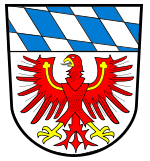           VermisstensucheDatum: __________     Uhrzeit:_________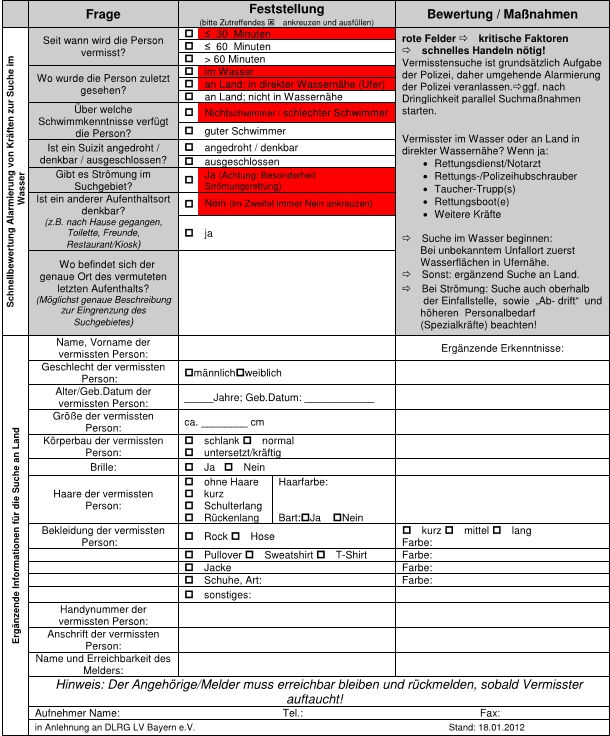 